Priority 4: Evaluate LIVESTOCK PROCESSING REGULATIONS AND POLICY for impact on small farms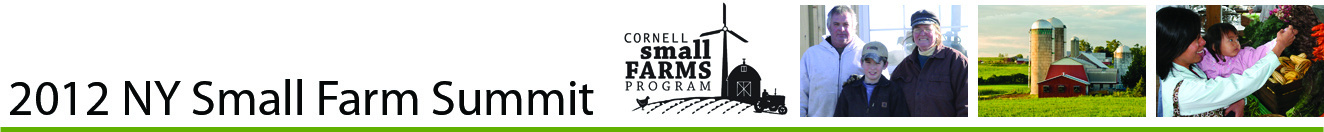 207 out of 584 respondents (35%) ranked this topic as highest priority.  Of those, 148 provided justification as follows:40 respondents (or 27%) commented that current regulations do not address the unique characteristics or needs of small livestock producers and instead favor large scale producers.  “Many of the regulations are confusing; they often don't seem to make sense for small scale production.  Many small farmers cannot pay the inspection and/or certification fees that are now being mandated and they often do not make sense for the backyard farmer at all.  The same laws shouldn't apply to a 5,000 animal farm as a 5 animal farm.” 34 respondents (or 23%) commented that current regulations create a number of barriers to entry for small livestock producers, including costs, tracking, paperwork, inspections, and minimum number of animals for slaughter dates.“The restrictions on processing make selling to the local consumer difficult and time / energy consuming for the local farmer”12 respondents (or 8%) commented that the current regulations are too confusing and interpreted differently by different regulatory and enforcement agencies.  “Existing regulations hamper the ability of farms to efficiently navigate this aspect of farm production.  Many regulations seem to be enforced or interpreted differently per situation.” 8 respondents (or 5%) commented that mobile and on-farm slaughter regulations should be reviewed for small farm producers.  “I would like to see the day when a farmer calls up the inspector, makes an appointment for him/her to come to the farm where he; observes the kill, the gutting and skinning, inspects the carcass and approves the carcass with the USDA stamp.  The farms have to have an approved minimal facility.”7 respondents (or 5%) commented that the impact of regulations on small farms is not clear and should be studied to understand if the regulations have any negative impacts.“There continues to be noise about the demand for such facilities and/or regulation changes.  Based on previous 'research' the cost benefit of a facility is questionable.  Looking at the regulations should put the subject to bed, for now.”